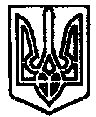 УКРАЇНАПОЧАЇВСЬКА  МІСЬКА  РАДАВОСЬМЕ  СКЛИКАННЯСЬОМА СЕСІЯРІШЕННЯВід «     » червня 2021 року						№ПРОЕКТПро надання дозволу на порушення режиму тиші З метою забезпечення культурних потреб і організації відпочинку населення під час святкування Дня міста Почаїв 25 липня 2021 року. враховуючи висновки і пропозиції постійної депутатської комісії з питань комунальної власності, житлово-комунального господарства, енергозбереження, транспорту та благоустрою, Почаївська міська рада ВИРІШИЛА:Надати дозвіл на порушення режиму тиші (п.3 Р.14 Правил благоустрою, санітарного утримання території забезпечення чистоти і порядку Почаївської міської об’єднаної територіальної громади) та проведення святкових заходів  з нагоди Дня міста Почаїв до 23:59 год. 25 26 липня 2021 року.Контроль за виконанням даного рішення покласти на постійну депутатську комісію з питань комунальної власності, житлово-комунального господарства, енергозбереження, транспорту та благоустрою.Чубик А.В. Бондар Г.В.Мамчур С.М.